ROTINA DO TRABALHO PEDAGÓGICO PARA SER REALIZADAEM EM DOMICILIO (MI-A) - Profª EDNÉIA> Data: 01/06 a 05/06 de 2020Creche Municipal “Maria Silveira Mattos”Segunda-feira			                           		 Terça-feira					           Quarta-feira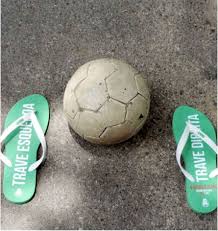 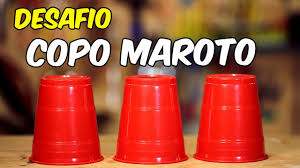 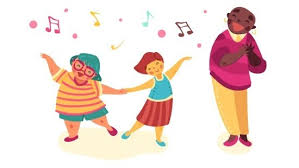              Quinta-feira						      				      Sexta-feira				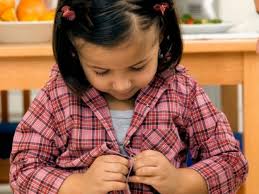 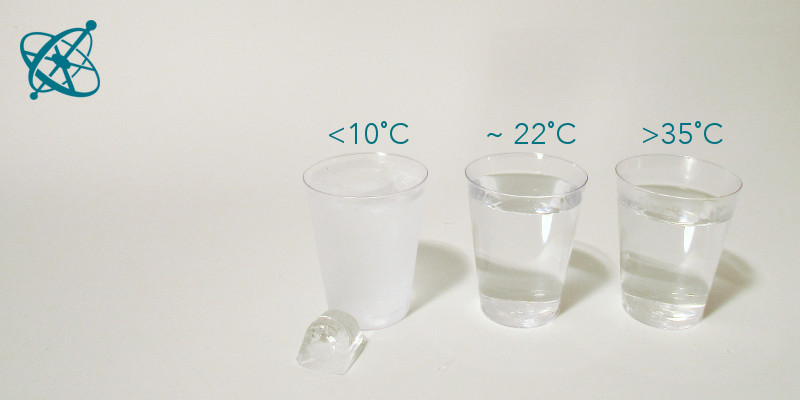 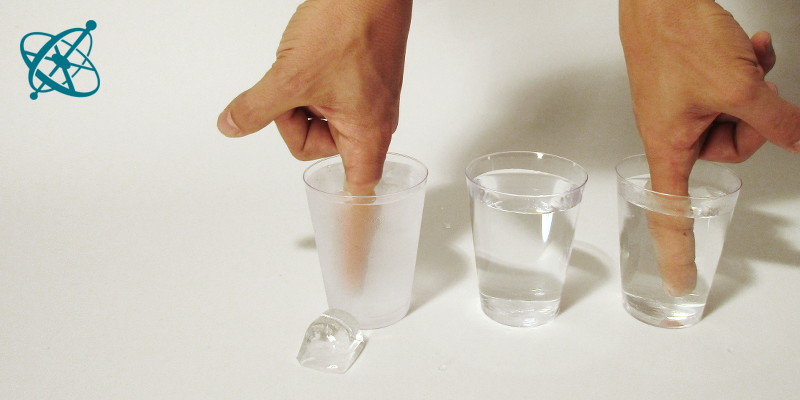 SEGUNDA-FEIRATERÇA-FEIRAQUARTA-FEIRAQUINTA-FEIRASEXTA-FEIRAMATERNAL I-A*Fazer a leitura para sua criança: A invenção do abraço (o texto estará disponível no grupo)* Atividade de acompanhamento.- Acompanhar a semente de feijão, regando e observando o processo da sua germinação.* Estimulação da Concentração Motora e Equilíbrio- Improvise uma pequena trave e uma bola, a bola pode ser de trapo (pano embrulhado, ou de papel enrolado com fita), brinque de chutar a bola ao gol, incentivando a criança a prestar atenção na direção em que a bola deve ir! Brinque junto, incentive e torça!MATERNAL I-A*Fazer a leitura para sua criança: A Cigarra e a Formiga (o texto estará disponível no grupo)* Estimulação da Concentração, Raciocínio Lógico e Atenção: Desafio do copo.- Para esta atividade vamos precisar de três copos e um objeto para colocar dentro de um dos copos. A mamãe ou o irmãozinho deve jogar com a criança. Vire os copos para baixo, esconda o objeto dentro de um deles, misture-os e peça para a criança apontar em qual copo está o objeto. (Se não tiver o copo use o que você tiver em casa, como por exemplo: potes plásticos).MATERNAL I-A* Vídeo: O Gato Xadrez - Varal de Históriashttps://www.youtube.com/watch?v=h0h3XTJmysM* Estimulação da Percepção Corporal Coordenação Motora – Roda de músicas.- Sente com sua família em roda e ensine à criança as músicas que costumava ouvir e cantar na sua infância, aproveitando este momento para aprender com seu filho (a) as músicas que ele aprendeu na creche. MATERNAL I-A*Fazer a leitura para sua criança: O Gato Xadrez (o texto estará disponível no grupo)* Estimulação da Autonomia, Habilidade e Destreza - Aprendendo a se vestir.- Disponha algumas peças de roupas da criança para que ela tente se vestir sozinha, caso apresente dificuldade o adulto auxiliará, podendo começar por peças bem fáceis e ir aumentando a dificuldade.MATERNAL I-A* Vídeo: Emoções - Cocoricóhttps://www.youtube.com/watch?time_continue=18&v=pBCUkNuCrIM&feature=emb_logo* Estimulação das Sensações: Quente ou Frio.- Coloque alguns copinhos com agua morna do chuveiro e outros com água gelada, vende os olhos de seu filho e peça para que vá colocando os dedinhos dentro dos copos e ir dizendo se está quente ou frio. 